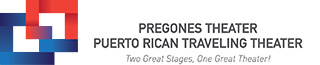 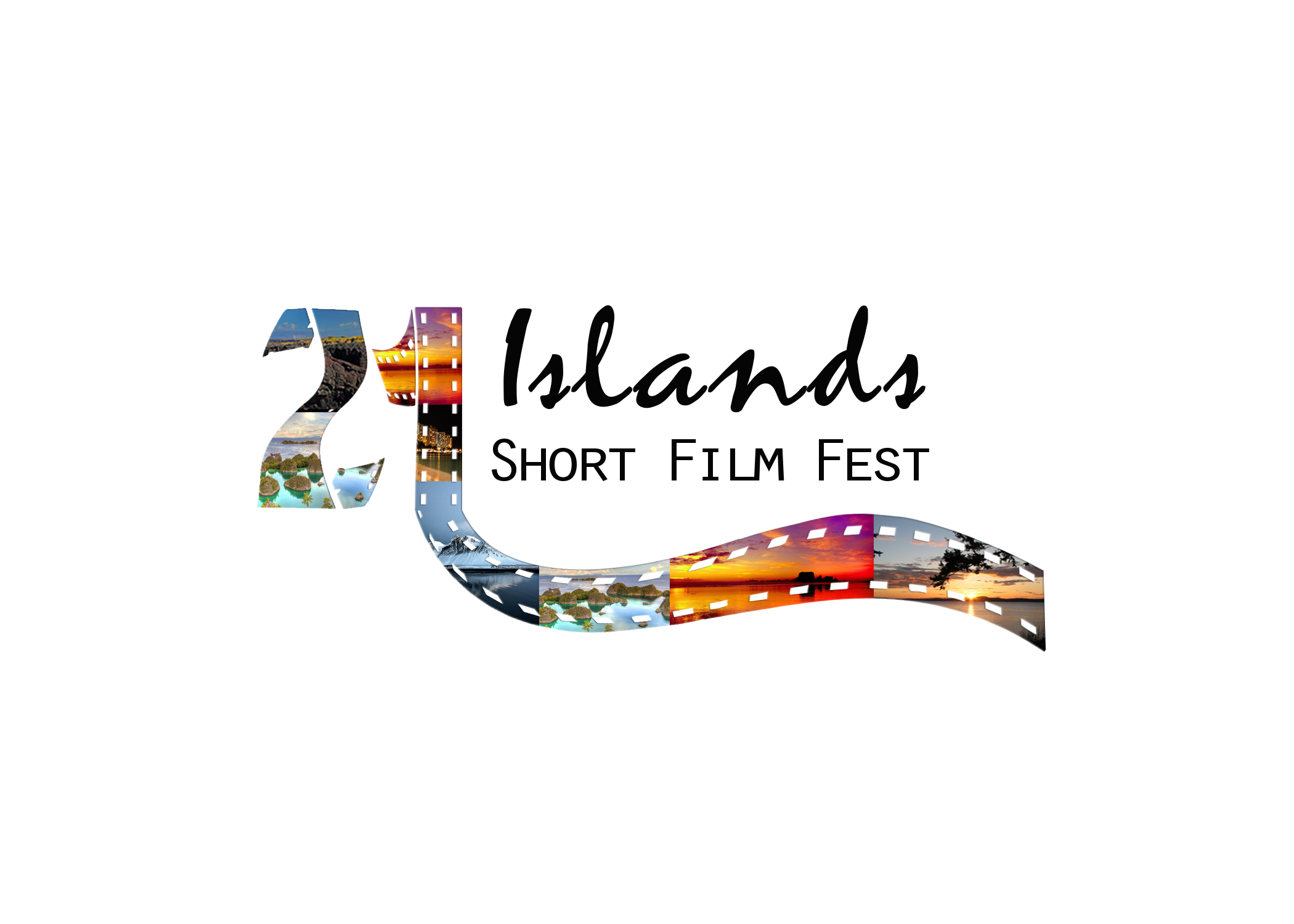   PREGONES THEATER                                             APPLICATION FORMAPPLICATION FORMContact Information:Name:_____________________________________Email:_____________________________________Address:_______________________________________________________________________________________________________________________City_______________ State_____ Zipcode________Phone:__________________________Film Information:Title:______________________________________Running Time:__________Year Completed:_________Category:live actionanimationexperimentalfictionSynopsis:_________________________________________________________________________________________________________________________________________________________________By signing this application I confirm I have read and agree with all the stipulations included herein.Print Name________________     Date___________Signature_______________________Rules & Guidelines1.The following categories will be part of the showcase: FictionAnimationExperimentalLive ActionShort films must be produced and shot on the island that is represented by a local director. Short films may be from island nations, island states or island territories.2.Short films submitted for evaluation by the Selecting Committee must be original versions of high quality, and can be inscribed using one of these options: Submitting the short film utilizing the the following websites:www.filmfreeway.comwww.clickforfestivals.comwww.withoutabox.comSending, via regular mail, a DVD-Video (Widescreen aspect ratio) and a DVD-Data with a Movie file in HDV with resolution of 1280 x 720. Video file must be QuickTime (.mp4 codec H.264). The DVD must include a printed application form  and sent to : Pregones Theater Walton Ave, 71 Walton Avenue, Bronx, NY, 10451*Shorts in low resolution will not be considered.3.- There will be no restrictions as to themes or subjects and the maximum length will be twenty (20) minutes, including credits.4. Films must be no older than 3 years.5. Shorts must have English subtitles (except those in English or without lines).6.- Short films must be submitted by the Director, Producer or Scriptwriter or by the person or organization with the legal rights over the film. Evidence of intellectual ownership shall be submitted in writing. In those cases in which the short film is submitted by a person or entity other than the Director, this person or entity will have to submit official proof that has been authorized by the Director. By accepting to enter to this contest the participant declares that he/she/they/it has the authority and the legal capacity to participate in 21 Islands Short Film Fest and that this participation does not violate the legal rights of any person or entity. Furthermore, they agree to compensate, protect and hold harmless Pregones PRTT Theater , its employees, officers and directors and concessionaires, exempt of any and all responsibility, loss, damages or attorney’s fees, that may arise or be related to any claim as a result of neglect, error, omission or criminal/civil act in which the participant may be a part, including, but without limitations, to intellectual or other rights. The organizers could use additional submission methods to expedite and facilitate the process. 7. With the above mentioned information, a recent photo (still) of the Director and a photogram taken from the short, both in high definition, shall be sent with its proper authorization to be published without restrictions.8.Submission period begins August 27, 2016 and ends September 24, 2016. The festival will be celebrated December 16,17 and 18 2016.9. All works submitted to  Pregones & PRTT Theater in The Bronx and 21 Islands Short Film Fest 2016 will be included in the permanent archives of Pregones PRTT Theater . The mere participation in the contest constitute a valid legal authorization that entitles Pregones PRTT Theater  to exhibit the competing short films, without limitations, in any media present or future and at any place in the world, provided due credit is given to the authors. The non-profit nature of the Pregones PRTT Theater  activities guarantees that the works submitted will be used only to advance the educational and cultural objectives of Pregones PRTT Theater. 10. Participants will be informed of the results of the competition through the Pregones PRTT Theater  website (www.pregonesprtt.org), or any other page/site created for that purpose, and announcements in the local and international press and by email.